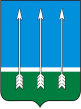 Администрациязакрытого  административно - территориального                      образования  Озерный  Тверской  областиП О С Т А Н О В Л Е Н И Е 28.11.2022                                                                                                              № 214               О мерах по обеспечению безопасности при подготовке и проведении Новогодних и  Рождественских праздниковна территории ЗАТО ОзерныйВ соответствии со статьей 36 Устава ЗАТО Озерный, в целях недопущения дестабилизации общественно-политической обстановки, предупреждения и пресечения возможных террористических проявлений и иных чрезвычайных происшествий в выходные и праздничные дни, администрация ЗАТО Озерный постановляет: 	1. Отделу образования администрации ЗАТО Озерный (Гаранина И.А.), отделу культуры и спорта администрации ЗАТО Озерный (Хапова Л.В.):1.1. В срок до 15 декабря 2022 года определить и представить информацию в контрольно-организационный отдел администрации ЗАТО Озерный, в МО МВД России по ЗАТО, на ОВ и РО Тверской области, в СПСЧ №50, а также МКУ «ЕДДС ЗАТО Озерный» о местах и сроках проведения праздничных мероприятий с участием детей в подведомственных учреждениях.1.2. До начала проведения праздничных мероприятий с детьми проверить соблюдение противопожарных мер в помещении (здании), наличие первичных средств пожаротушения,  доступность запасных выходов.1.3. При проведении мероприятий предусмотреть проведение комплекса мероприятий по предотвращению террористических актов.         1.4. Обеспечить круглосуточное дежурство в подведомственных учреждениях на время проведения праздничных мероприятий и выходных дней. График дежурства ответственных должностных лиц представить в контрольно-организационный отдел администрации ЗАТО Озерный до 19 декабря 2022 года;2. Установить места для запуска фейерверков: площадка между домами 4 и 8 по ул. Труда, стадион МБУ ДСДиЮ.3. Запретить проведение массовых мероприятий с участием  несовершеннолетних воспитанников и обучающихся образовательных учреждений ЗАТО Озерный на объектах и в организациях, расположенных за пределами ЗАТО Озерный.4. Запретить применение пиротехнических изделий при проведении новогодних праздничных мероприятий в закрытых помещениях.5. Руководителям муниципальных учреждений и предприятий:5.1. В срок до 19.12.2022 года провести проверку работоспособности и устранить неисправности в работе средств связи, технических средств охраны объектов и наблюдения за объектами, средств пожаротушения и оповещения о пожаре.5.2. В срок до 23.12.2022 года разработать и представить в контрольно-организационный отдел администрации ЗАТО Озерный графики работы персонала и дежурства ответственных должностных лиц в период с 31.12.2022 года по 10.01.2023 года. Довести до работающего и дежурного персонала инструкции по выполнению обязанностей.5.3. Организовать контроль за работой персонала, состоянием зданий и помещений в выходные и праздничные дни.5.4. В срок до 16.12.2022 года направить в контрольно-организационный отдел администрации ЗАТО Озерный и МО МВД России по ЗАТО, на ОВ и РО Тверской области информацию о массовых мероприятиях, планируемых к проведению в канун Нового года, а также выходные и праздничные дни. В информации указать дату, время и место проведения мероприятия, тематику, предполагаемое количество и состав участников. При проведении мероприятий обеспечить строгое соблюдение мер по недопущению пожаров и совершения террористических актов.5.5. Осуществить проверку работоспособности имеющихся систем видеонаблюдения (при наличии). Ввести в обязанности ответственного должностного лица просмотр информации с камер видеонаблюдения за истекшие сутки.5.6. В срок до 28.12.2022 года провести инструктажи работающего персонала по правилам пожарной безопасности, правилам безопасного поведения в быту, на водных объектах, при управлении транспортным средством, разъяснить негативные последствия чрезмерного употребления алкоголя.Рекомендовать руководителям коммерческих организаций и индивидуальным предпринимателям провести беседы с работающим персоналом по правилам пожарной безопасности, правилам безопасного поведения в быту, на водных объектах, при управлении транспортным средством, разъяснить негативные последствия чрезмерного употребления алкоголя.7. Директору МКУ «АТС ЗАТО Озерный» (Зинягина Е.П.), председателю комиссии по делам несовершеннолетних и защите их прав (КДНиЗП) при администрации ЗАТО Озерный  (Комаров А.Н.) совместно с МО МВД России по ЗАТО, на ОВ и РО Тверской области, ГБУ «Социально-реабилитационный центр для несовершеннолетних» Бологовского района Тверской области в срок до 29.12.2022 года в рамках возложенных полномочий:7.1. Организовать комиссионные обследования жилых помещений, в которых проживают одинокие престарелые граждане, инвалиды, граждане, страдающие психическими заболеваниями, ведущие асоциальный образ жизни, а также  семьи, состоящие на учете в КДНиЗП при администрации ЗАТО Озерный, с целью выявления и принятия мер к устранению условий, способствующих возникновению пожара и иных чрезвычайных происшествий.7.2. Проверить работоспособность автономных пожарных извещателей, установленных в жилых помещениях, занимаемых многодетными, малоимущими и находящимися в трудной жизненной ситуации семьями, а также гражданами, страдающими психическими заболеваниями и ведущими асоциальный образ жизни.7.3. Разработать графики посещения граждан, указанных в п.7.1. настоящего постановления, в период Новогодних и Рождественских праздников.8. Руководителю контрольно-организационного отдела администрации ЗАТО Озерный (Кузнецова А.А.) в срок до 23.12.2022 года подготовить график работы дежурных и ответственных должностных лиц органов местного самоуправления ЗАТО Озерный. График работы ответственных должностных лиц органов местного самоуправления ЗАТО Озерный направить в МКУ «ЕДДС ЗАТО Озерный», руководителям муниципальных учреждений и предприятий.9. Руководителю отдела мобилизационной подготовки, делам ГО и ЧС администрации ЗАТО Озерный (Андреев П.Е.):9.1. В срок до 23.12.2022 года довести до руководителей муниципальных учреждений и предприятий инструкцию по действиям работающего и дежурного персонала при возникновении угрозы совершения террористического акта, чрезвычайного происшествия, связанного с возгоранием, аварии на системах жизнеобеспечения. Организовать контроль за доведением руководителями инструкции до персонала. Осуществить контроль  дополнительного изучения инструкции в учреждениях и предприятиях.9.2. Оказать практическую помощь руководителям муниципальных учреждений и предприятий в проверке готовности средств пожаротушения и оповещения о пожаре, оказать методическую помощь в подготовке персонала и дежурных ответственных  должностных лиц к работе в праздничные дни.9.3. В срок до 19.12.2022 года совместно с заинтересованными федеральными и государственными структурами организовать обследование помещений, определенных для проведения праздничных мероприятий с участием детей в образовательных учреждениях и учреждениях культуры, на предмет соблюдения требований пожарной безопасности. Осуществить контроль за устранением выявленных недостатков (срок до 22.12.2022 года).10. Директору МБУ «Дворец культуры» (Бобкова Н.И.), директору МБУ «Дворец спорта детей и юношества» (Ерыгин В.В.):10.1. С целью своевременного выявления и устранения причин, способствующих совершению террористического акта и возникновению пожара, организовать проведение визуального осмотра здания, прилегающей территории и помещений в дни работы учреждения и (или) проведения массовых мероприятий до  начала работы и (или) проведения мероприятия.10.2. Организовать проведение дополнительных инструктажей работающего персонала и ответственных должностных лиц по профилактике совершения террористического акта и устранению причин возникновения возгорания и аварий на системах жизнеобеспечения.11. Средствам массовой информации ЗАТО Озерный (Клепикова Е.В., Ежова В.В.) организовать еженедельное размещение информации по правилам пожарной безопасности, правилам безопасного поведения в быту, на водных объектах, при управлении транспортным средством, общественной безопасности, профилактике терроризма, правилам использования пиротехнических изделий, разъяснению негативных последствий чрезмерного употребления алкоголя.12. Директору ООО «УК Комсервис» (Мосиенко В.В.), директору МБУ «Дорсервис ЗАТО Озерный» (Головин А.А.), директору МУП «КС ЗАТО Озёрный» (Афанасьева Т.А.), исполняющему обязанности директора МУП «Водоресурс» (Вопшин Р.Н.) на период выходных и праздничных дней провести усиление ремонтно-восстановительных бригад и состава дежурного персонала на объектах жизнеобеспечения ЗАТО Озерный.13. Ответственным за координацию и взаимодействие с УМВД России по Тверской области, УФСБ России по Тверской области, ГУ МЧС России по Тверской области назначить первого заместителя главы администрации ЗАТО Озерный А.Н. Комарова.14. Контроль за исполнением постановления возложить на первого заместителя главы администрации ЗАТО Озерный А.Н. Комарова.15. Настоящее постановление опубликовать в газете «Дни Озерного» и разместить на сайте ЗАТО Озерный в сети Интернет.Глава ЗАТО Озерный                                                                     Н.А. Яковлева  